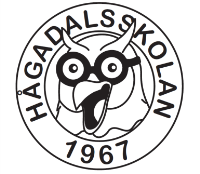 Elevrådsprotokoll    2017-01-23Närvarande åk 1-3: Gabriel och Yakoob 1A, Nick och Sima 1B, Dina och Vilhelm 2A, Nils 2B, Elsa och Oliver 2C, Axel och Semier 3A, Måns 3B, Fanny och Oliver 3C.Åk 4-6: Joakim 4A, Anna 4B, Elisa 6A och Winta 6B.Inför mötet skulle klasserna ha med sig förslag på hur vi ska fira att skolan fyller 50 år i år.Vi tar det en vända till eftersom det inte kom så många förslag.Diskussioner och synpunkter från klassråden:1A vill att vi ska fira skolans jubileum med tårta för alla. De tycker att man ska ha hjälm på sig när man leker uppe på snöhögen.1B ska bli bättre på att torka av borden i matsalen.4A föreslår att vi ska fira skolan 50-år med glass, skoldisko, pryda klassrummen, äta popcorn och sluta tidigt.4B tycker att det är svårt att höra skolklockan när de leker i dungen. Skolklockan är ställd på högsta volym så man får hjälpas åt att hålla reda på när rasten är slut.6A tycker det skulle vara bra om golven sopas mellan mattiderna i matsalen.6B påminner om att de tidigare frågat efter att få vara i klätterställningen någon rast i veckan. Rektor tar upp detta med personalen.Nästa år fyller Hågadalsskolan 50 år! Prata gärna på klassråden om hur vi gemensamt kan fira detta.Nästa gång ses vi den 28 februari.Plats: Ugglans fritids.08.30-09.00 för åk 1-309.00-09.30 för åk 4-6  Mona GranqvistSamtalsledare 